Dodatek č. 1 ke Smlouvě o spolupráci při dlouhodobých dodávkách
léčivých přípravků ze dne 1.1. 2018(dále jen ,,Dodatek“)Boehringer Ingelheim, spol. s r.o.se sídlem Na Poříčí 1079/3a, 110 00 Praha 1 IČO: 48025976, DIČ: CZ 48025976 č. účtu: 3115500009/7910, Deutsche Bankzapsaná v obchodním rejstříku vedeném Městským soudem v Praze, oddíl C, vložka 14176,zastoupená Mořenou Mariou Sangiovanni, jednatelkou a Vadimsem Belovsem, jednatelem(dále jen „Dodavatel”)Kroměřížská nemocnice a. s.sídlem:	Havlíčkova 660/69, 767 01 KroměřížIČO:	27660532DIČ:	CZ 27660532	č. účtu: 174-851906724/0600zapsána v obchodním rejstříku vedeném u Krajského soudu v Brně, spisová značka B 4416zastoupená: Ing. Petr Liškář, místopředseda představenstvaUherskohradišťská nemocnice a.s.sídlem:	J. E. Purkyně 365,	686 68 Uherské	HradištěIČO:	27660915DIČ:	CZ 27660915	č. účtu:455907514/0600zapsána v obchodním rejstříku vedeném u Krajského soudu v Brně, * spisová značka B 4420zastoupená: ředitelem a místopředsedou představenstva MUDr. Petrem SládkemVsetínská nemocnice a.s.sídlem:	Nemocniční 955, 755 01 VsetínIČO:	26871068DIČ:	CZ 26871068 č. účtu: 10006-29037851/0100zapsána v obchodním rejstříku vedeném u Krajského soudu v Ostravě,spisová značka B 2946zastoupená: ředitelkou a místopředsedkyní představenstva Ing. Věrou Prouskovou, MBAKrajská nemocnice T. Bati, a. s.sídlem:	Havlíčkovo nábřeží 600, 762 75 ZlínIČO:	27661989DIČ:	CZ 27661989 č. účtu: 151203067/0300, ČSOBzapsána v obchodním rejstříku vedeném u Krajského soudu v Brně, spisová značka B 4437zastoupená: předsedou představenstva MUDr. Radomírem Maráčkem
místopředsedou představenstva Ing. Vlastimilem Vajdákem(dále jen „Odběratel")uzavírají dne 7.12. 2018 podle ustanovení § 1746 odst. 2 občanského
zákoníku v platném znění tentoDodatek č. 1 ke Smlouvě o spolupráci při dlouhodobých dodávkách léčivýchpřípravků ze dne 1.1. 2018Smluvní strany uzavřely dne 1. 1. 2018 Smlouvu o spolupráci při dlouhodobých dodávkách léčivých přípravků (dále jen „Smlouva").Smluvní strany tímto uzavírají dodatek ke Smlouvě, kterým upravují resp. nahrazují Přílohy č. 1, 2, a 5 Smlouvy. V souvislosti se změnou podmínek poskytnutí objemového bonusu se smluvní strany dohodly na nahrazení (i) Přílohy č. 1 Smlouvy Přílohou č. 1 tohoto Dodatku, (ii) Přílohy č. 2 Smlouvy Přílohou č. 2 tohoto dodatku a (iii) Přílohy č. 5 Smlouvy Přílohou č. 5 tohoto Dodatku a doplňují Přílohu č. 3 a 4.Bonus je stanoven v jednotlivých Přílohách vždy pro konkrétní dosažený obrat resp. objem v referenčním období, přičemž obrat resp. objem se vypočte jako součet prodejních cen bez DPH a bez obchodní přirážky, resp. bez marže (dále jen „OP") všech balení příslušného zboží, který Odběratel nakoupí v referenčním období z distribuční sítě. Cenou balení Zboží se pro účely tohoto ustanovení rozumí prodejní cena vyfakturovaná Dodavatelem/distributorem Odběrateli bez DPH a bez OP v příslušném referenčním období. V případě, že budou splněny potřebné podmínky pro vznik nároku Odběratele na Bonus, popsané v přílohách V2 tohoto Dodatku, zavazuje se Dodavatel vystavit opravný daňový doklad na Bonus do 15ti dnů po předchozím vzájemném oboustranném odsouhlasení Bonusu s Odběratelem se splatností 30 dnů ode dne jeho vystavení Nezbytnou podmínkou úhrady opravného daňového dokladu vystaveného Dodavatelem je potvrzení jeho přijetí Odběratelem (§ 42 odst. 3 písm.b) z.č. 235/2004 Sb. o dani z přidané hodnoty v platném znění). Úhrada opravného daňového dokladu bude provedena vždy na bankovní účet Odběratele uvedený ve smlouvě mezi Dodavatelem a OdběratelemOdběratel se zavazuje zveřejnit tento Dodatek v registru smluv v souladu a za podmínek stanovených v zákoně č. 340/2015 Sb., o zvláštních podmínkách účinnosti některých smluv, uveřejňování těchto smluv a o registru smluv (zákon oregistru smluv). Dále, vzhledem k tomu, že způsob výpočtu bonusu obsažený v Příloze č. 1, 2, 3 a 4 tohoto Dodatku je vzorem a výpočtem, resp. způsobem kalkulace, na který se podle ustanovení § 3 odst. 2 písm. b) zákona o registru smluv nevztahuje povinnost uveřejnění a zároveň obchodním tajemstvím Dodavatele, Odběratel se zavazuje nezveřejnit Přílohu č. 1, 2, 3 a 4 tohoto Dodatku.Tento Dodatek je vyhotoven ve dvou stejnopisech, z nichž každá strana obdrží jeden. Smluvní strany si Dodatek přečetly, s jeho obsahem souhlasí, což stvrzují svými podpisy.Bonus sjednaný podle Smlouvy ve znění tohoto Dodatku bude odběrateli poskytován za dodávky zboží realizované s účinností ode dne 1.1. 2019.iZa Odběratele:V Praze, 2.1.20191dodavatel: Boehringer Ve Zlíně 15. 2. 2019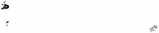 Odběratel: Krajská nemocnice T. Bati, a. s . 				                Krajská nemocnice T. Bati, a. s .MUDr. Radomír Maráček, předseda představenstva                      Ing. Vlastimil Vajdák, člen představenstva.Příloha č. 5 - Seznam lékárenV Uh. Hradištidne 15. 2. 2019                                                                 Ve Vsetíně, dne 15. 2. 2019dne 15. 2. 2019                                                                 Ve Vsetíně, dne 15. 2. 2019dne 15. 2. 2019                                                                 Ve Vsetíně, dne 15. 2. 2019Odběratel:Uherskohradišťskáa.s.MUDr. Petr Sládek, místopředseda představ.nemocnice,ředitel a nemocnice,ředitel a Vsetínská nemocnice, a.s.Ing. Věra Prousková, MBA, ředitelka a místopředsedkyně představenstvaNázev lékárnyUliceMístoLékárna Nemocnice KroměřížHavlíčkova660/69KroměřížLékárna DUO NEMOCNICE	'Nemocniční955VsetínLékárna	UherskohradišťskénemocniceJ.E.Purkyně365UherskéHradištěLékárna KNTB ZlínHavlíčkovo nábřeží 600Zlín